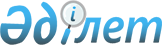 О внесении изменений в решение маслихата Аккайынского района Северо-Казахстанской области от 25 декабря 2017 года № 17-1 "О бюджете Киялинского сельского округа Аккайынского района на 2018 -2020 годы"Решение маслихата Аккайынского района Северо-Казахстанской области от 26 сентября 2018 года № 24-1. Зарегистрировано Департаментом юстиции Северо-Казахстанской области 11 октября 2018 года № 4920
      В соответствии со статьями 106, 109-1 Бюджетного кодекса Республики Казахстан от 4 декабря 2008 года, статьей 6 Закона Республики Казахстан от 23 января 2001 года "О местном государственном управлении и самоуправлении в Республике Казахстан" маслихат Аккайынского района РЕШИЛ:
      1. Внести в решение маслихата Аккайынского района Северо-Казахстанской области от 25 декабря 2017 года № 17-1 "О бюджете Киялинского сельского округа Аккайынского района на 2018-2020 годы" (зарегистрировано в Реестре государственной регистрации нормативных правовых актов № 4512, опубликовано 29 января 2018 года в Эталонном контрольном банке нормативных правовых актов Республики Казахстан в электронном виде) следующие изменения:
      пункт 1 изложить в следующей редакции:
       "1. Утвердить бюджет Киялинского сельского округа Аккайынского района на 2018-2020 годы согласно приложениям 1, 2 и 3 к настоящему решению соответственно, в том числе на 2018 год в следующих объемах:
      1) доходы - 17258 тысяч тенге:
      налоговые поступления - 4886 тысяч тенге;
      неналоговые поступления - 0 тысяч тенге;
      поступления от продажи основного капитала - 0 тысяч тенге;
      поступления трансфертов - 12372 тысяч тенге;
      2) затраты - 17258 тысяч тенге;
      3) чистое бюджетное кредитование - 0 тысяч тенге:
      бюджетные кредиты - 0 тысяч тенге;
      погашение бюджетных кредитов - 0 тысяч тенге;
      4) сальдо по операциям с финансовыми активами - 0 тысяч тенге:
      приобретение финансовых активов- 0 тысяч тенге;
      поступления от продажи финансовых активов государства-0 тысяч тенге;
      5) дефицит (профицит) бюджета - 0 тысяч тенге;
      6) финансирование дефицита (использование профицита) бюджета - 0 тысяч тенге:
      поступление займов - 0 тысяч тенге;
      погашение займов - 0 тысяч тенге;
      используемые остатки бюджетных средств - 0 тысяч тенге.";
      приложение 1 к указанному решению изложить в новой редакции согласно приложения к настоящему решению.
      2. Настоящее решение вводится в действие с 1 января 2018 года. Бюджет Киялинского сельского округа Аккайынского района на 2018 год
      Продолжение таблицы 
					© 2012. РГП на ПХВ «Институт законодательства и правовой информации Республики Казахстан» Министерства юстиции Республики Казахстан
				
      Председатель 
ХХIIII сессии маслихата 
Аккайынского района 
Северо-Казахстанской области 

 К. Курманбаев

      Секретарь маслихата 
Аккайынского района 
Северо-Казахстанской области 

С. Муканов
Приложение к решению маслихата Аккайынского района Северо-Казахстанской области от 26 сентября 2018 года № 24-1 Приложение 1 к решению маслихата Аккайынского района Северо-Казахстанской области от 25 декабря 2017 года № 17-1
Категория
Класс
Подкласс
Наименование
Сумма,

 тысяч тенге
1) Доходы
17 258
1
Налоговые поступления
4 886
01
Подоходный налог
714
2
Индивидуальный подоходный налог
714
04
Налоги на собственность
3 572
1
Налоги на имущество
128
3
Земельный налог
215
4
Налог на транспортные средства 
3 229
2
Неналоговые поступления
0
3
Поступления от продажи основного капитала
0
4
Поступления трансфертов
12 372
02
Трансферты из вышестоящих органов государственного управления
12 372
3
Трансферты из районного (города областного значения) бюджета
12 372
Функциональная группа
Администратор бюджетных программ
Программа
Наименование
Сумма, 

тысяч тенге
2) Затраты
17258
01
Государственные услуги общего характера
14218
124
Аппарат акима города районного значения, села, поселка, сельского округа
14218
001
Услуги по обеспечению деятельности акима города районного значения, села, поселка, сельского округа
14153
022
Капитальные расходы государственного органа
65
07
Жилищно-коммунальное хозяйство
2080
124
Аппарат акима города районного значения, села, поселка, сельского округа
2080
008
Освещение улиц в населенных пунктах
930
009
Обеспечение санитарии населенных пунктов
100
010
Содержание мест захоронений и погребение безродных
50
011
Благоустройство и озеленение населенных пунктов
1000
13
Прочие
960
124
Аппарат акима города районного значения, села, поселка, сельского округа
960
040
Реализация мероприятий для решения вопросов обустройства населенных пунктов в реализацию мер по содействию экономическому развитию регионов в рамках Программы развития регионов до 2020 года
960
3) Чистое бюджетное кредитование
0
Бюджетные кредиты
0
Погашение бюджетных кредитов
0
4) Сальдо по операциям с финансовыми активами
0
Приобретение финансовых активов
0
Поступления от продажи финансовых активов государства
0
5) Дефицит (профицит) бюджета
0
6) Финансирование дефицита (использование профицита) бюджета
0
Поступления займов
0
Погашение займов
0
Категория
Класс
Подкласс
Наименование
Сумма, 

тысяч тенге
8
Используемые остатки бюджетных средств
0
01
Остатки бюджетных средств
0
1
Свободные остатки бюджетных средств
0